NOMBRE ESTUDIANTE: ___________________________________________CURSO: 1° Básico LETRA: ______ FECHA: __________________NO ES NECESARIO IMPRIMIR, debes pintar la carita que tu creas que corresponde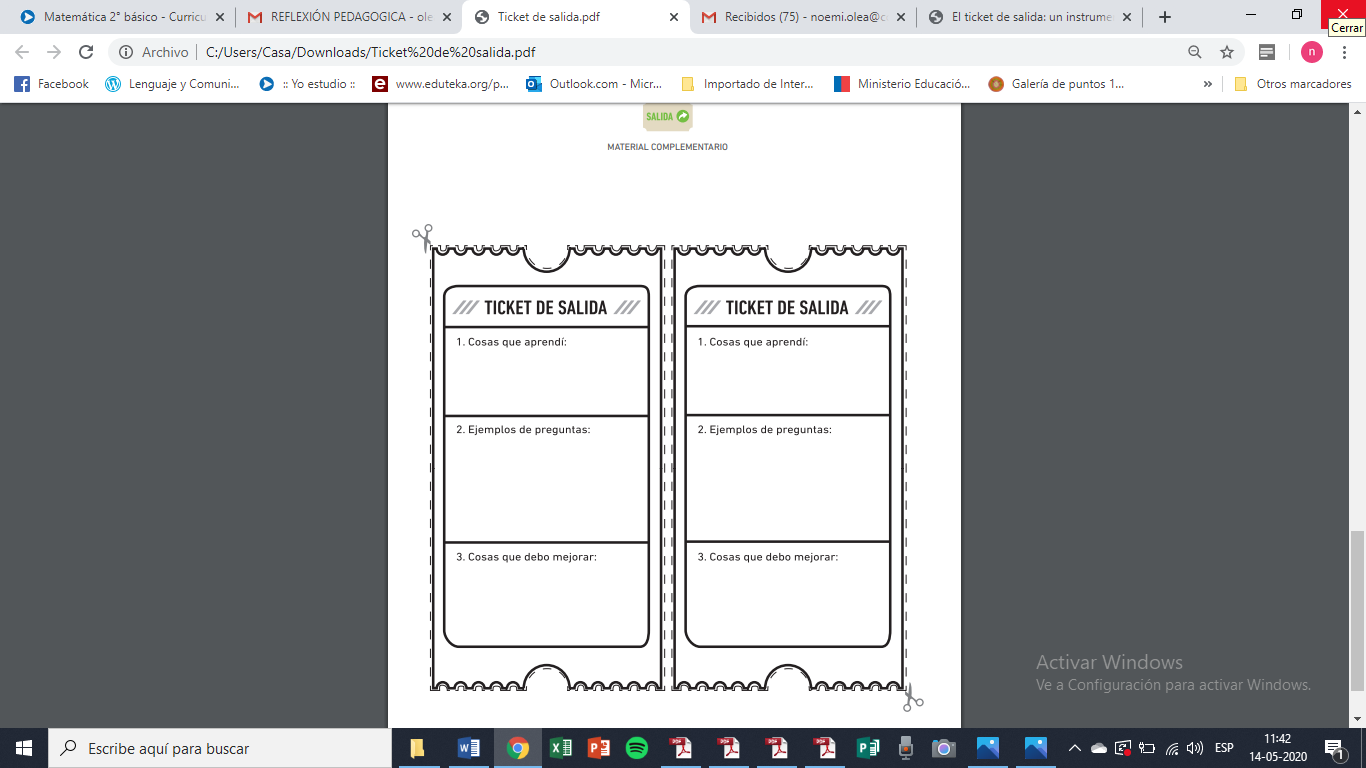 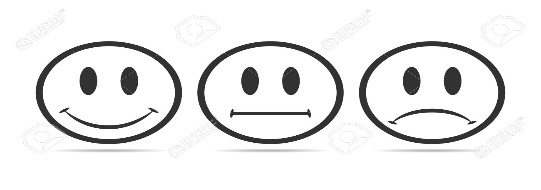 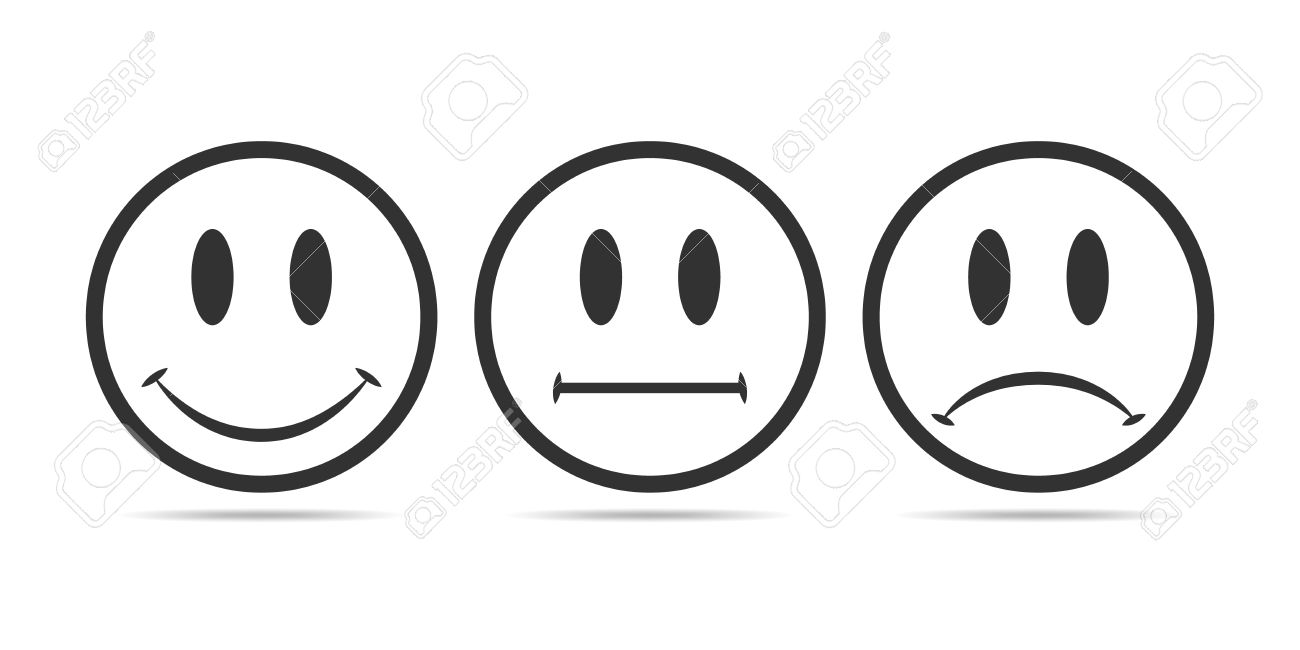 